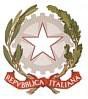 DIREZIONE DIDATTICA STATALE 2° CIRCOLOVia PIOPPAZZE, SNC 84087 SARNO (SA) Tel. 081.5136370 - Fax 081942095e-mail: saee158002@istruzione.it PEC. saee158002@pec.istruzione.itsito web: http://www.secondocircolosarno. edu.it - C.F.80022250650ALLEGATO 1.Al Dirigente Scolasticodel II Circolo Didattico di SarnoOggetto: Disponibilità alla somministrazione di farmaco salvavita a.s. 2022-23Il/la sottoscritta  ………………………………………. docente a tempo indeterminato/determinatoin servizio nel Plesso di ……………………………….. Scuola Infanzia/ Primaria nella Classe/ Sez…..DICHIARA la propria disponibilità alla somministrazione del farmaco salvavita. Sarno lì…………………Il/la docente     -----------------------------